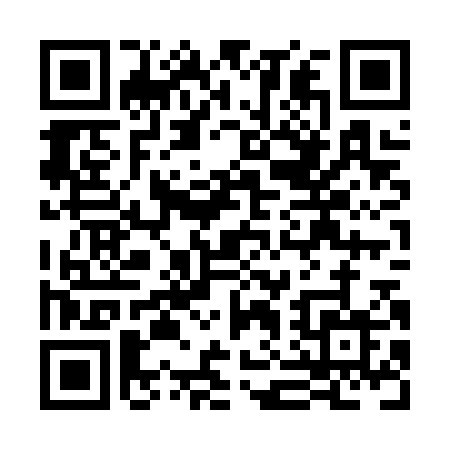 Prayer times for Fairview Knoll, New Brunswick, CanadaMon 1 Jul 2024 - Wed 31 Jul 2024High Latitude Method: Angle Based RulePrayer Calculation Method: Islamic Society of North AmericaAsar Calculation Method: HanafiPrayer times provided by https://www.salahtimes.comDateDayFajrSunriseDhuhrAsrMaghribIsha1Mon3:315:321:236:479:1411:152Tue3:325:331:236:479:1411:143Wed3:335:331:236:479:1311:144Thu3:345:341:246:479:1311:135Fri3:355:351:246:479:1311:126Sat3:365:351:246:479:1211:117Sun3:385:361:246:479:1211:108Mon3:395:371:246:479:1111:099Tue3:405:381:246:469:1111:0810Wed3:425:391:256:469:1011:0711Thu3:435:401:256:469:0911:0612Fri3:455:401:256:469:0911:0413Sat3:465:411:256:459:0811:0314Sun3:485:421:256:459:0711:0215Mon3:495:431:256:449:0711:0016Tue3:515:441:256:449:0610:5917Wed3:525:451:256:449:0510:5718Thu3:545:461:256:439:0410:5619Fri3:565:471:256:439:0310:5420Sat3:575:481:266:429:0210:5321Sun3:595:491:266:429:0110:5122Mon4:015:501:266:419:0010:4923Tue4:035:521:266:418:5910:4824Wed4:045:531:266:408:5810:4625Thu4:065:541:266:398:5710:4426Fri4:085:551:266:398:5610:4227Sat4:105:561:266:388:5510:4028Sun4:125:571:266:378:5310:3929Mon4:135:581:266:368:5210:3730Tue4:155:591:256:368:5110:3531Wed4:176:011:256:358:5010:33